(Załącznik do zgłoszenia) 					PrzykładSchemat montażu instalacji fotowoltaicznej w obiekcie: Adres...............................................................DROGA DOJAZDOWA DO OBIEKTUMIEJSCE USYTUOWANIA FALOWNIKA W OBIEKCIE:Opis: wjazd od TrauguttaOpis: falownik - garaż przy wejściuMIEJSCE ROZMIESZCZENIA PANELI PVMIEJSCE ROZMIESZCZENIA PANELI PVOpis: 14 szt. paneli rozmieszczonych na dachu obiektuOpis: 14 szt. paneli rozmieszczonych na dachu obiektu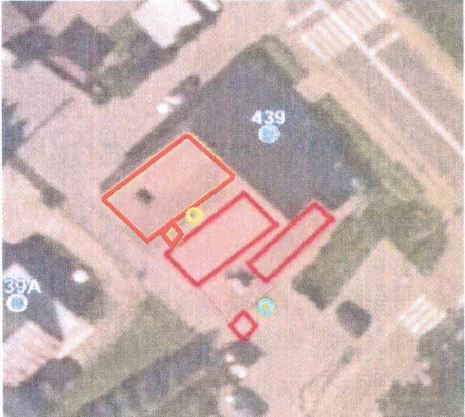 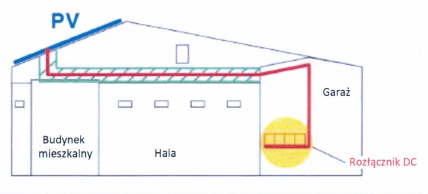 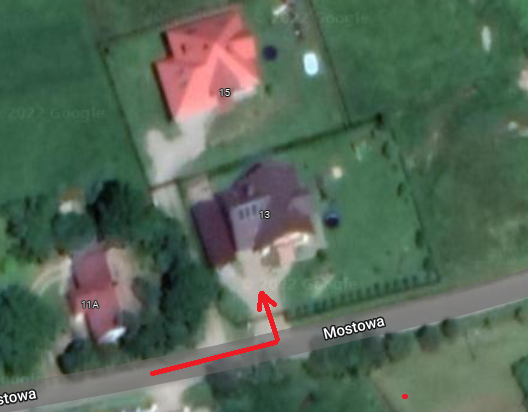 